Patterns and Sequences GREEN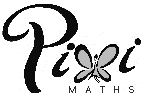 1)	For each pattern, draw the next shape or image.a)	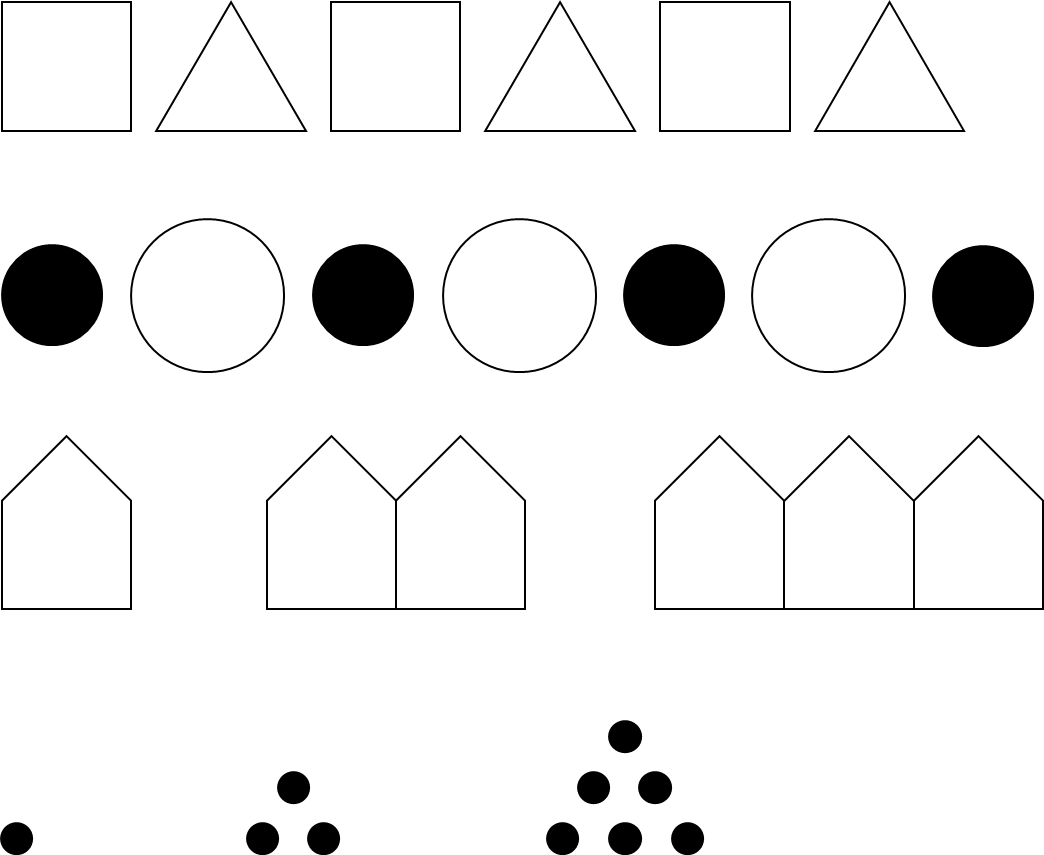 b)c)d)2)	Identify the rule for each of the sequences below and find the missing terms.12, 13, 14,  ____, ____, ____	Rule: ____25, 27, 29,  ____, ____, ____	Rule: ____13, 24, 35,  ____, ____, ____	Rule: ____19, 17, 15,  ____, ____, ____	Rule: ________, 49, 46,  ____, 40, ____	Rule: ________, 22, 34,  ____, 58, ____	Rule: ____27, 24, ____, 18, ____, ____	Rule: ____3, 6, 12, ____, ____, ____		Rule: ____5, ____, 20, 40, ____, ____	Rule: ____64, 32, ____, 8, ____, ____	Rule: ________, ____, 12, 6, 3, ____		Rule: ________, 3, 9, ____, 81, ____		Rule: ________, 13, 8, ____, -2, ____	Rule: ____-8, ____, ____, 1, ____, 7		Rule: ________, 7, ____, 17, ____, 27	Rule: ____Patterns and Sequences AMBER1)	For each pattern, draw the next shape or image.a)	b)c)d)2)	Identify the rule for each of the sequences below and find the missing terms.12, 13, 14,  ____, ____, ____	Rule: ____25, 27, 29,  ____, ____, ____	Rule: ____13, 24, 35,  ____, ____, ____	Rule: ____19, 17, 15,  ____, ____, ____	Rule: ________, 49, 46,  ____, 40, ____	Rule: ________, 22, 34,  ____, 58, ____	Rule: ____27, 24, ____, 18, ____, ____	Rule: ____3, 6, 12, ____, ____, ____		Rule: ____5, ____, 20, 40, ____, ____	Rule: ____64, 32, ____, 8, ____, ____	Rule: ________, ____, 12, 6, 3, ____		Rule: ________, 3, 9, ____, 81, ____		Rule: ________, 13, 8, ____, -2, ____	Rule: ____-8, ____, ____, 1, ____, 7		Rule: ________, 7, ____, 17, ____, 27	Rule: ____Patterns and Sequences RED1)	For each pattern, draw the next shape or image.a)	b)c)d)2)	Identify the rule for each of the sequences below and find the missing terms.12, 13, 14,  ____, ____, ____	Rule: +125, 27, 29,  ____, ____, ____	Rule: +213, 24, 35,  ____, ____, ____	Rule: ____19, 17, 15,  ____, ____, ____	Rule: ________, 49, 46,  ____, 40, ____	Rule: -3____, 22, 34,  ____, 58, ____	Rule: ____27, 24, ____, 18, ____, ____	Rule: ____3, 6, 12, ____, ____, ____	 	Rule: x25, ____, 20, 40, ____, ____	Rule: ____64, 32, ____, 8, ____, ____	Rule: ÷2____, ____, 12, 6, 3, ____		Rule: ________, 3, 9, ____, 81, ____		Rule: ________, 13, 8, ____, -2, ____	Rule: ____-8, ____, ____, 1, ____, 7		Rule: ________, 7, ____, 17, ____, 27	Rule: ____